ПостановлениеАдминистрации муниципального образования «Мамхегское сельское поселение» от 25.12.2023г. №47                                                                  а. МамхегОб утверждении правил принятия решений о списании объектов незавершенного строительства или затрат, понесенных на незавершенное строительство объектов капитального строительства муниципальной собственности, финансирование которых осуществлялось за счет средств бюджета муниципального образования «Мамхегское  сельское поселение»       Руководствуясь Гражданским кодексом РФ, Федеральными законами от 06.10.2003 № 131-ФЗ «Об общих принципах организации местного самоуправления в Российской Федерации», от 13.07.2015 № 218-ФЗ «О государственной регистрации недвижимости», в соответствии с пунктом 3 Постановления Правительства Российской Федерации от 07.09.2021 № 1517 «О принятии решений о списании объектов незавершенного строительства или затрат, понесенных на незавершенное строительство объектов капитального строительства федеральной собственности, финансовое обеспечение которых осуществлялось за счет средств федерального бюджета», Уставом муниципального образования «Мамхегское  сельское поселение» ПОСТАНОВЛЯЮ:1. Утвердить Правила принятия решений о списании объектов незавершенного строительства или затрат, понесенных на незавершенное строительство объектов капитального строительства муниципальной собственности, финансирование которых осуществлялось за счет средств местного бюджета муниципального образования «Мамхегское  сельское поселение», согласно Приложению. 2. Настоящее постановление опубликовать или обнародовать в районной газете «Заря» и на официальном сайте администрации сельского поселения.         3. Контроль за выполнением настоящего постановления оставляю за собой.         4. Настоящее постановление вступает в силу с момента опубликования или обнародования.Глава администрациимуниципального образования«Мамхегское  сельское поселение»	                                      	Р.А. Тахумов  Приложение № 1 к постановлению администрации муниципального образования «Мамхегское сельское поселние»                                                                                             От 25.12.2023года № 47Правила принятия решений о списании объектов незавершенного строительства или затрат, понесенных на незавершенное строительство объектов капитального строительства муниципальной собственности, финансирование которых осуществлялось за счет средств местного бюджета муниципального образования «Мамхегское  сельское поселение»  (далее - Правила) 1. Общие положения 1.1. Настоящие Правила определяют процедуру списания объектов незавершенного строительства, или затрат, понесенных на незавершенное строительство объектов капитального строительства муниципальной собственности, финансирование которых осуществлялось за счет средств бюджета муниципального образования «Мамхегское  сельское поселение», формирования предложений по дальнейшему использованию объекта незавершенного строительства. 1.2. Решение о списании принимается в отношении: а) объектов незавершенного строительства, права муниципальной собственности, на которые оформлены в соответствии с законодательством Российской Федерации (далее - объекты незавершенного строительства); б) затрат, понесенных на незавершенное строительство объектов капитального строительства муниципальной собственности, финансовое обеспечение которых осуществлялось за счет средств бюджета муниципального образования «Мамхегское  сельское поселение», включая затраты на проектные и (или) изыскательские работы (далее - произведенные затраты). 1.3. Решение о списании объектов незавершенного строительства принимается при наличии следующих оснований: а) отсутствие оснований для приватизации объекта незавершенного строительства, предусмотренных законодательством Российской Федерации о приватизации; б) отказ органа государственной власти Республики Адыгея от безвозмездного принятия объекта незавершенного строительства. 1.4. Решение о списании произведенных затрат принимается при наличии следующих оснований: а) вложения произведены в проектные и (или) изыскательские работы, по результатам которых проектная документация не утверждена или утверждена более 5 лет назад; б) отсутствие оснований для государственной регистрации прав на объекты незавершенного строительства, в отношении которых произведены затраты, в Едином государственном реестре недвижимости, предусмотренных статьей 14 Федерального закона «О государственной регистрации недвижимости». 2. Принятие решения о списании объектов незавершенного строительства 2.1. Решение о списании принимается в форме распоряжения администрации муниципального образования «Мамхегское  сельское поселение»  на основании акта Комиссии по списанию муниципального недвижимого имущества на территории муниципального образования «Мамхегское  сельское поселение»   утвержденной постановлением администрации муниципального образования «Мамхегское  сельское поселение»    (далее – Комиссия). 2.2. Решение о списании объекта незавершенного строительства должно содержать следующие сведения: а) наименование объекта незавершенного строительства, а также его местоположение, кадастровый номер и реестровый номер муниципального имущества; б) решение о необходимости сноса объекта незавершенного строительства и (или) утилизации строительных отходов и рекультивации земельного участка, на котором находился объект незавершенного строительства, содержащее сроки и расчет объема средств, необходимых для осуществления указанных мероприятий, и (или) решение о внесении изменений в решение об осуществлении капитальных вложений, в соответствии с которым осуществлялось финансовое обеспечение за счет средств бюджета муниципального образования «Мамхегское  сельское поселение»   (при наличии такого решения). 2.1. Решение о списании произведенных затрат должно содержать следующие сведения: б) наименование юридического лица, в бухгалтерском учете которого учтены произведенные капитальные вложения; в) общий размер произведенных затрат с выделением размера затрат, произведенных за счет средств местного бюджета, и распределение их по видам (проектные и (или) изыскательские работы, строительно-монтажные работы, приобретение оборудования, включенного в смету строительства объекта капитального строительства) (при наличии такой информации); г) период, в течение которого производились затраты. 2.5. Проект решения о возможности принятия решения о списании, направляется с пояснительными материалами специалистом администрации на согласование в Комиссию. Срок рассмотрения проекта решения не должен превышать 30 дней с момента поступления. 2.6. Пояснительные материалы к проекту решения о списании объекта незавершенного строительства должны содержать следующие сведения и документы: а) наименование объекта незавершенного строительства; б) инвентарный (учетный) номер объекта незавершенного строительства (при наличии); в) кадастровый номер объекта незавершенного строительства; г) год начала строительства объекта незавершенного строительства; д) балансовая стоимость объекта незавершенного строительства на день принятия решения о списании объекта недвижимого имущества; е) кадастровая стоимость объекта не завершенного строительства; ж) выписка из Единого государственного реестра недвижимости об объекте недвижимости, выданная в отношении объекта незавершенного строительства; з) выписка из реестра муниципального имущества об объекте недвижимого имущества, выданная в отношении объекта незавершенного строительства. 2.7. Пояснительные материалы к проекту решения о списании произведенных затрат должны содержать следующие сведения и документы: а) наименование объекта, на создание которого произведены затраты; б) первичная учетная документация по учету работ в капитальном строительстве при наличии таких документов (акты о приемке выполненных работ (КС-2), справки о стоимости выполненных работ и затрат (КС-3), акты приемки законченного строительством объекта приемочной комиссией (КС-14), товарные накладные по форме № ТОРГ-12, иные документы); в) размер произведенных затрат; г) год начала осуществления произведенных затрат. 2.8. Комиссия рассматривает поступившие материалы и принимает одно из следующих решений, оформленного в виде акта: 2.8.1. О списании объекта незавершенного строительства и о способе его ликвидации или затрат, понесенных на незавершенное строительство объектов капитального строительства; 2.8.2. О нецелесообразности списания объекта незавершенного строительства или затрат, понесенных на незавершенное строительство объектов капитального строительства с предложением о дальнейшем использовании. 2.9. На основании принятого акта Комиссии специалист администрации подготавливает распоряжение администрации муниципального образования «Мамхегское  сельское поселение»   о списании объектов незавершенного строительства или затрат, понесенных на незавершенное строительство объектов капитального строительства. Распоряжение администрации муниципального образования «Мамхегское  сельское поселение»  о списании объектов незавершенного строительства или затрат, понесенных на незавершенное строительство объектов капитального строительства является основанием для списания с балансового учета объектов незавершенного строительства или затрат. 10. При принятии решения об отказе в списании объектов незавершенного строительства или затрат, понесенных на незавершенное строительство объектов капитального строительства, Отдел в течение 30 календарных дней подготавливает проект мероприятий по дальнейшему использованию объектов незавершенного строительства или результатов произведенных затрат с указанием сроков реализации соответствующих мероприятий. РЕСПУБЛИКА АДЫГЕЯАдминистрацияМуниципального образования«Мамхегское сельскоепоселение»385440, а. Мамхег,ул. Советская,54а.88-777-3-9-22-34АДЫГЭ РЕСПУБЛИКМуниципальнэ образованиеу«Мамхыгъэ чъыпIэ кой»иадминистрацие385440, къ. Мамхэгъ,ур. Советскэм, 54а.88-777-3-9-22-34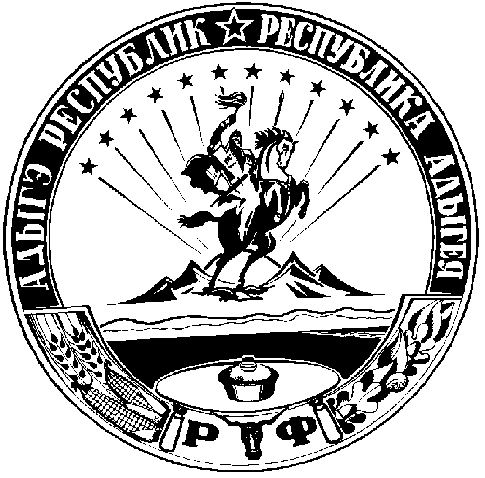 